Part I & III (if applicable) - to be completed by StudentIn order to appoint PhD Examiners for you, we require your contact details, your thesis title and a copy of your summary (no more than one side of A4, and approx. 300 words).  Please email your application form, along with your abstract to the Postgraduate Secretary at   als58@cam.ac.uk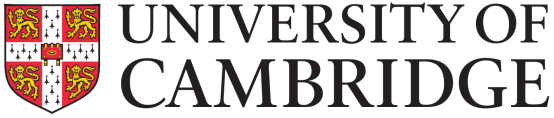 The Student RegistryAcademic DivisionPart III – to be completed by student if applicableVoluntary disclosure of additional requirements of relevance to viva examinations for: MPhil (examined by thesis and oral only), MSc, MLitt and PhD degrees and the CPGSThe University wishes to ensure that all candidates are examined appropriately. You will have been invited when you applied for admission to disclose any disability or chronic illness. Whether or not you did disclose at the time, you may wish to do so now, or to update this information, so that we are aware of any additional requirements required for your oral examination. The examiners will be supplied with the information from this form, rather than any previous disclosure of disability.e.g. if you need a British Sign Language interpreter or wheelchair access you might find it helpful if the examiners know this.If you are dyslexic or have other specific learning difficulties, you might wish the examiners to be aware of this when they conduct the viva. However, please bear in mind that the Degree Committee expects you to have taken all reasonable means available to make sure that your written work has been checked for spelling and other typographic problems before it is submitted for examination.     If you and/or your supervisor are unsure about what assistance might be available for helping with production of a well-presented dissertation, please consult the Disability Resource Centre’s website http://www.admin.cam.ac.uk/univ/disability/students/dyslexia.html, or ask your College Tutor. Please note that the examiners do not take into account any disability when judging the merit of the dissertation itself – this stands on its own merits as a piece of written work.Disclosure at this stage is entirely voluntary and for the purpose of the oral examination only. If you wish the examiners to be aware of any disability or chronic illness when arranging or conducting the viva examination, please complete the following form: (tick the box to the left of the relevant statement)Please return this form to the Degree Committee office (als58@cam.ac.uk)  when your Examiners are appointed or at the latest no more than four weeks before the oral examination. The Degree Committee may forward the information supplied in the form to the Disability Resource Centre for advice on any additional arrangements for the oral examination.June 2022Appointment of Examiners Application FormDegree Committee for theFaculty of PhilosophyAppointment of Examiners Application FormAppointment of Examiners Application Form1Surname (Family Name) Surname (Family Name) Forenames(s)Forenames(s)Forenames(s)Forenames(s)Forenames(s)TitleTitleTitle2Address (during period immediately after submission) Address (during period immediately after submission) Address (during period immediately after submission) Address (during period immediately after submission) Address (during period immediately after submission) Address (during period immediately after submission) Address (during period immediately after submission) @Cam email@Cam email@Cam email3CollegeCollegeCollegeCollegeCollegeCollegeCollegeCollegeCollegeCollege4Name of your SupervisorName of your SupervisorName of your SupervisorName of your SupervisorName of your SupervisorName of your SupervisorName of your SupervisorName of your SupervisorName of your SupervisorName of your Supervisor5Title of Thesis (please be exact – this should be the FINAL title for approval by the Committee)Title of Thesis (please be exact – this should be the FINAL title for approval by the Committee)Title of Thesis (please be exact – this should be the FINAL title for approval by the Committee)Title of Thesis (please be exact – this should be the FINAL title for approval by the Committee)Title of Thesis (please be exact – this should be the FINAL title for approval by the Committee)Title of Thesis (please be exact – this should be the FINAL title for approval by the Committee)Title of Thesis (please be exact – this should be the FINAL title for approval by the Committee)Title of Thesis (please be exact – this should be the FINAL title for approval by the Committee)Title of Thesis (please be exact – this should be the FINAL title for approval by the Committee)Title of Thesis (please be exact – this should be the FINAL title for approval by the Committee)6Expected date of submissionExpected date of submissionExpected date of submissionExpected date of submissionExpected date of submissionExpected date of submissionExpected date of submissionExpected date of submissionExpected date of submissionExpected date of submission7Any dates after submission date when you would NOT be available for the oral examination (please give contact details relating to any period of absence)Any dates after submission date when you would NOT be available for the oral examination (please give contact details relating to any period of absence)Any dates after submission date when you would NOT be available for the oral examination (please give contact details relating to any period of absence)Any dates after submission date when you would NOT be available for the oral examination (please give contact details relating to any period of absence)Any dates after submission date when you would NOT be available for the oral examination (please give contact details relating to any period of absence)Any dates after submission date when you would NOT be available for the oral examination (please give contact details relating to any period of absence)Any dates after submission date when you would NOT be available for the oral examination (please give contact details relating to any period of absence)Any dates after submission date when you would NOT be available for the oral examination (please give contact details relating to any period of absence)Any dates after submission date when you would NOT be available for the oral examination (please give contact details relating to any period of absence)Any dates after submission date when you would NOT be available for the oral examination (please give contact details relating to any period of absence)8If relevant, please note the final date after submission date by which you would need the viva to take place, if you have a job offer dependent on this/visa restrictions, etc. If relevant, please note the final date after submission date by which you would need the viva to take place, if you have a job offer dependent on this/visa restrictions, etc. If relevant, please note the final date after submission date by which you would need the viva to take place, if you have a job offer dependent on this/visa restrictions, etc. If relevant, please note the final date after submission date by which you would need the viva to take place, if you have a job offer dependent on this/visa restrictions, etc. If relevant, please note the final date after submission date by which you would need the viva to take place, if you have a job offer dependent on this/visa restrictions, etc. If relevant, please note the final date after submission date by which you would need the viva to take place, if you have a job offer dependent on this/visa restrictions, etc. If relevant, please note the final date after submission date by which you would need the viva to take place, if you have a job offer dependent on this/visa restrictions, etc. If relevant, please note the final date after submission date by which you would need the viva to take place, if you have a job offer dependent on this/visa restrictions, etc. If relevant, please note the final date after submission date by which you would need the viva to take place, if you have a job offer dependent on this/visa restrictions, etc. If relevant, please note the final date after submission date by which you would need the viva to take place, if you have a job offer dependent on this/visa restrictions, etc. Signature of student:Signature of student:Date:Date:Part II - to be completed by the Supervisor Please list below up to five proposed Internal and External Examiners, in order of preference, to be approved by Degree Committee. Please indicate whether or not you have informally approached the proposed examinersPart II - to be completed by the Supervisor Please list below up to five proposed Internal and External Examiners, in order of preference, to be approved by Degree Committee. Please indicate whether or not you have informally approached the proposed examinersPart II - to be completed by the Supervisor Please list below up to five proposed Internal and External Examiners, in order of preference, to be approved by Degree Committee. Please indicate whether or not you have informally approached the proposed examinersPart II - to be completed by the Supervisor Please list below up to five proposed Internal and External Examiners, in order of preference, to be approved by Degree Committee. Please indicate whether or not you have informally approached the proposed examinersPart II - to be completed by the Supervisor Please list below up to five proposed Internal and External Examiners, in order of preference, to be approved by Degree Committee. Please indicate whether or not you have informally approached the proposed examinersPart II - to be completed by the Supervisor Please list below up to five proposed Internal and External Examiners, in order of preference, to be approved by Degree Committee. Please indicate whether or not you have informally approached the proposed examinersPart II - to be completed by the Supervisor Please list below up to five proposed Internal and External Examiners, in order of preference, to be approved by Degree Committee. Please indicate whether or not you have informally approached the proposed examinersPart II - to be completed by the Supervisor Please list below up to five proposed Internal and External Examiners, in order of preference, to be approved by Degree Committee. Please indicate whether or not you have informally approached the proposed examinersPart II - to be completed by the Supervisor Please list below up to five proposed Internal and External Examiners, in order of preference, to be approved by Degree Committee. Please indicate whether or not you have informally approached the proposed examinersPart II - to be completed by the Supervisor Please list below up to five proposed Internal and External Examiners, in order of preference, to be approved by Degree Committee. Please indicate whether or not you have informally approached the proposed examinersPart II - to be completed by the Supervisor Please list below up to five proposed Internal and External Examiners, in order of preference, to be approved by Degree Committee. Please indicate whether or not you have informally approached the proposed examinersI am content for my student to submit their thesis for examination by the date given aboveI am content for my student to submit their thesis for examination by the date given aboveI am content for my student to submit their thesis for examination by the date given aboveI am content for my student to submit their thesis for examination by the date given aboveI am content for my student to submit their thesis for examination by the date given aboveI am content for my student to submit their thesis for examination by the date given aboveI am content for my student to submit their thesis for examination by the date given aboveI am content for my student to submit their thesis for examination by the date given aboveI am content for my student to submit their thesis for examination by the date given aboveI am content for my student to submit their thesis for examination by the date given aboveI am content for my student to submit their thesis for examination by the date given aboveName of Supervisor in print:Name of Supervisor in print:Name of Supervisor in print:Name of Supervisor in print:Name of Supervisor in print:Name of Supervisor in print:Name of Supervisor in print:Name of Supervisor in print:Name of Supervisor in print:Name of Supervisor in print:Name of Supervisor in print:Signature:Signature:Signature:Signature:Signature:Signature:Date:Date:Date:Date:Date:I have a Specific Learning Difficulty e.g. Dyslexia/Dyspraxia/AD(H)DI have a Specific Learning Difficulty e.g. Dyslexia/Dyspraxia/AD(H)DI am blind or have a serious visual impairment uncorrected by glassesI am blind or have a serious visual impairment uncorrected by glassesI have a social/communication condition, such as Asperger’s syndrome or other autistic spectrum conditionI have a social/communication condition, such as Asperger’s syndrome or other autistic spectrum conditionI am colour-blindI am colour-blindI have a mental health condition such as depression/schizophrenia/anxiety I have a mental health condition such as depression/schizophrenia/anxiety I am deaf or have a serious hearing impairmentI am deaf or have a serious hearing impairmentI have a long-standing illness or health condition, e.g. chronic heart disease, epilepsyI have a long-standing illness or health condition, e.g. chronic heart disease, epilepsyI have a physical impairment (e.g. using a wheelchair)I have a physical impairment (e.g. using a wheelchair)ARRANGEMENTS FOR ADDITIONAL REQUIREMENTSIf you have disclosed a disability or chronic illness that requires additional arrangements, such as rest breaks, access or specific equipment to be made for the viva examination, please tell us what these are:ARRANGEMENTS FOR ADDITIONAL REQUIREMENTSIf you have disclosed a disability or chronic illness that requires additional arrangements, such as rest breaks, access or specific equipment to be made for the viva examination, please tell us what these are:ARRANGEMENTS FOR ADDITIONAL REQUIREMENTSIf you have disclosed a disability or chronic illness that requires additional arrangements, such as rest breaks, access or specific equipment to be made for the viva examination, please tell us what these are:ARRANGEMENTS FOR ADDITIONAL REQUIREMENTSIf you have disclosed a disability or chronic illness that requires additional arrangements, such as rest breaks, access or specific equipment to be made for the viva examination, please tell us what these are:ARRANGEMENTS FOR ADDITIONAL REQUIREMENTSIf you have disclosed a disability or chronic illness that requires additional arrangements, such as rest breaks, access or specific equipment to be made for the viva examination, please tell us what these are:ARRANGEMENTS FOR ADDITIONAL REQUIREMENTSIf you have disclosed a disability or chronic illness that requires additional arrangements, such as rest breaks, access or specific equipment to be made for the viva examination, please tell us what these are:Name (please print)Name (please print)SignatureSignatureSignatureDate